附件3【社会实践系统】操作手册【项目申报阶段（6月1日至18日）】扫描下方二维码进入填报页面，注意，仅实践团团长填报。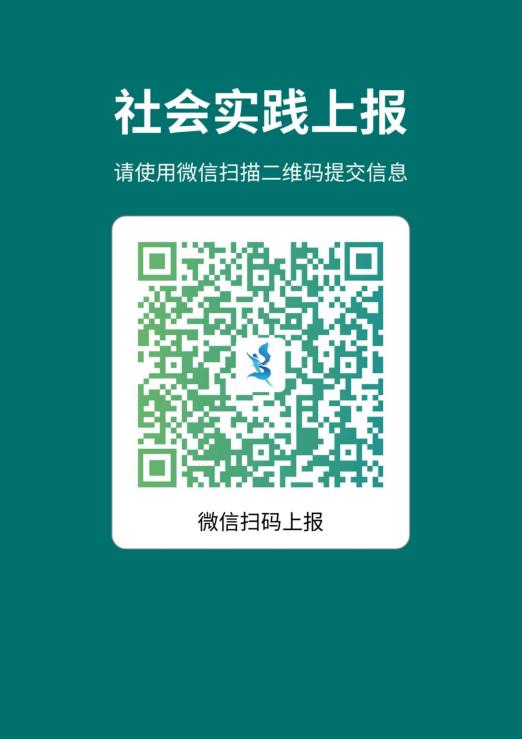 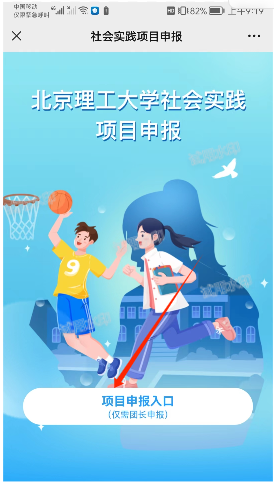 进入填报页面后首先点击《基础信息》，进入基础信息填报根据提示填写信息。带*的为必填项。填写完信息后点击《保存》 完成基础信息填报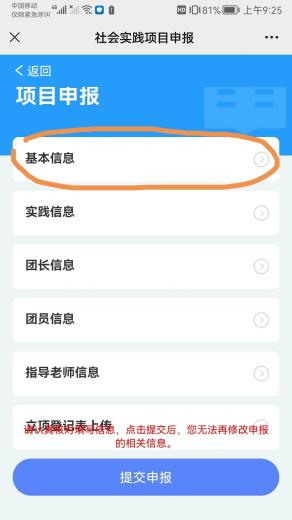 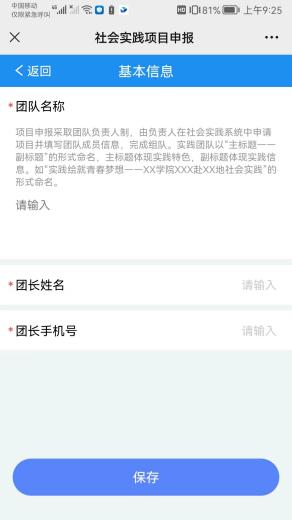 再填报首页选择要填的信息 点击进入后按提示填写信息并保存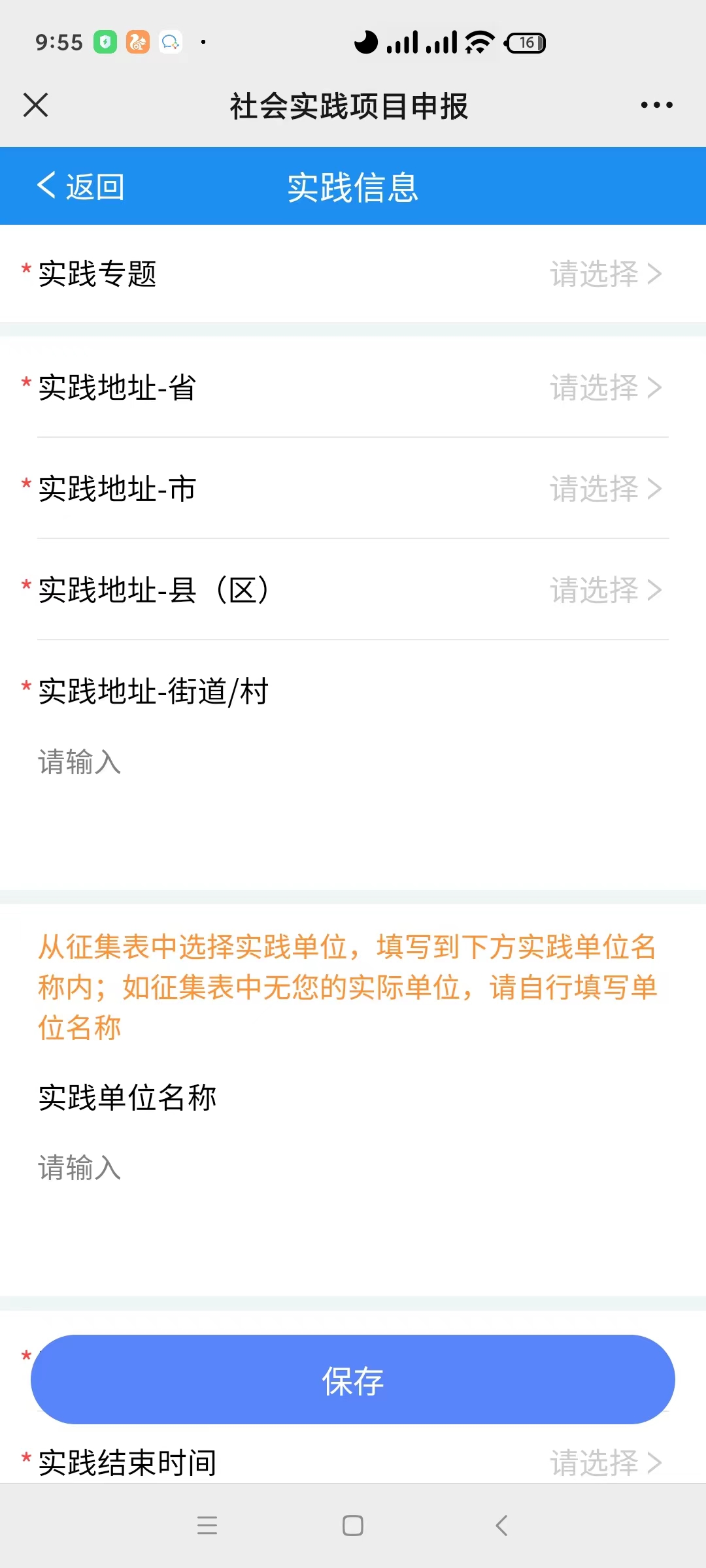 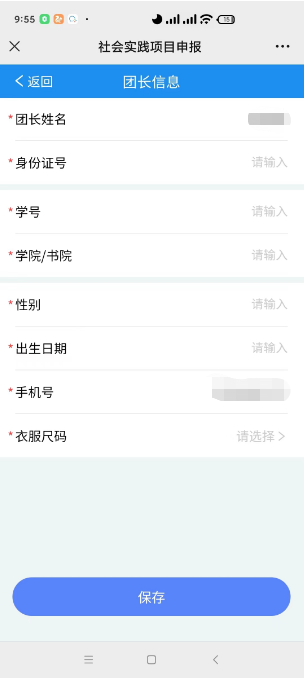 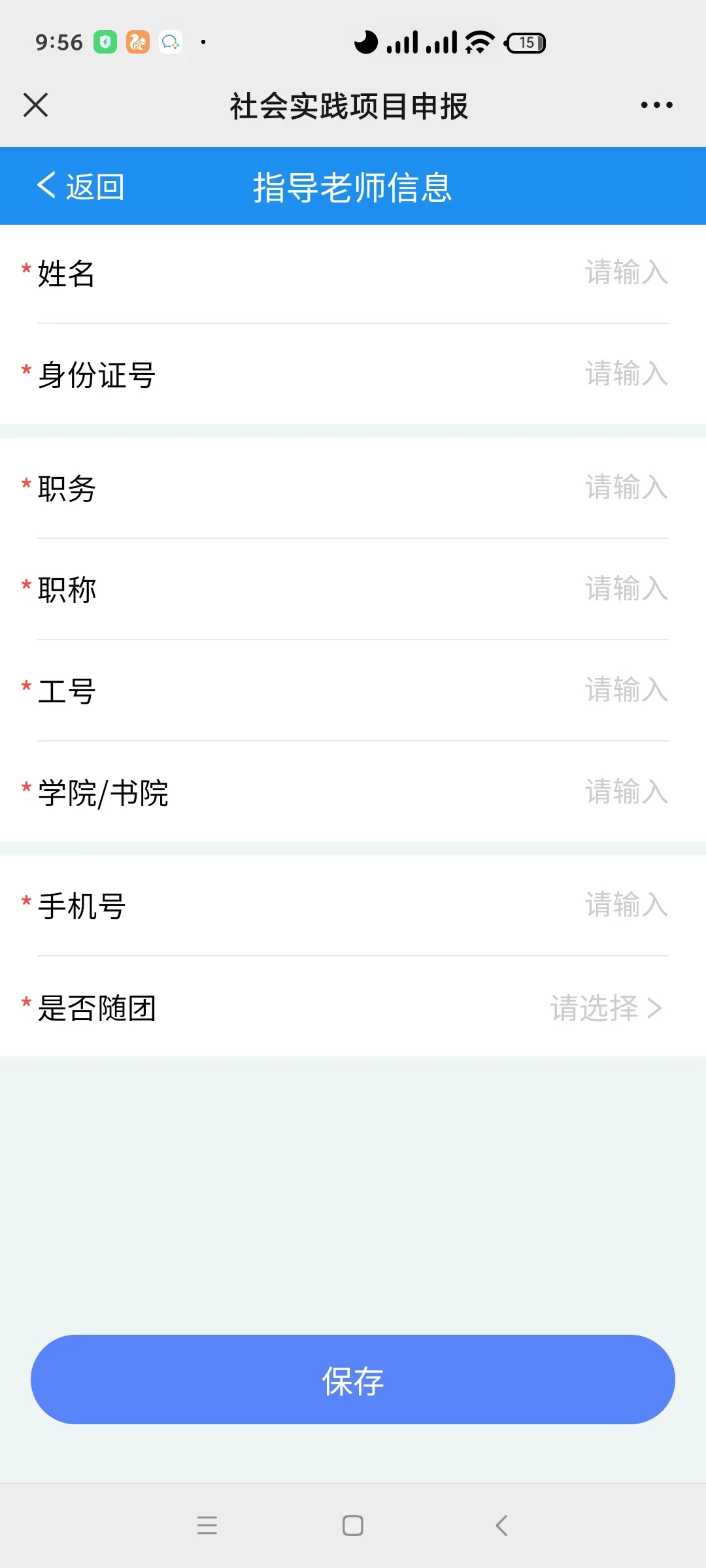 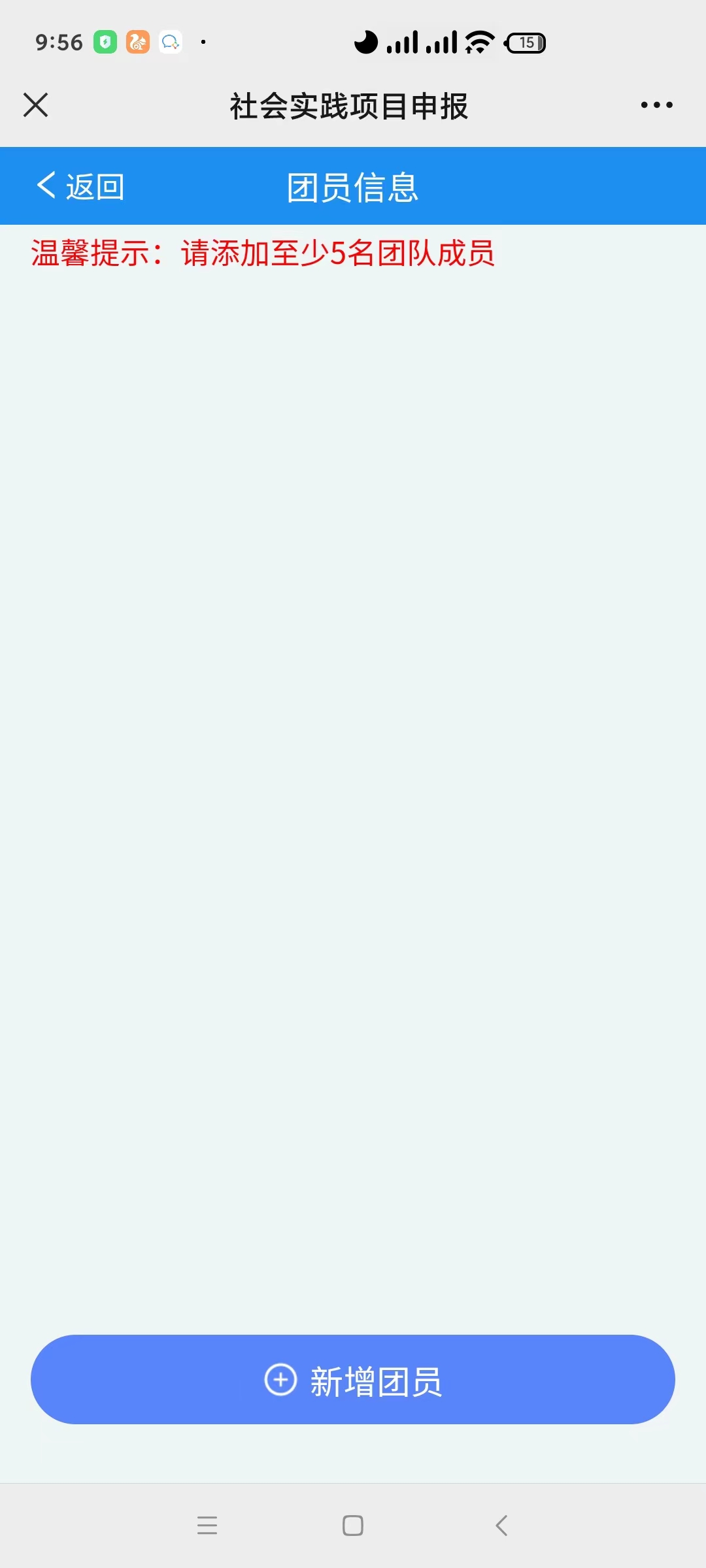 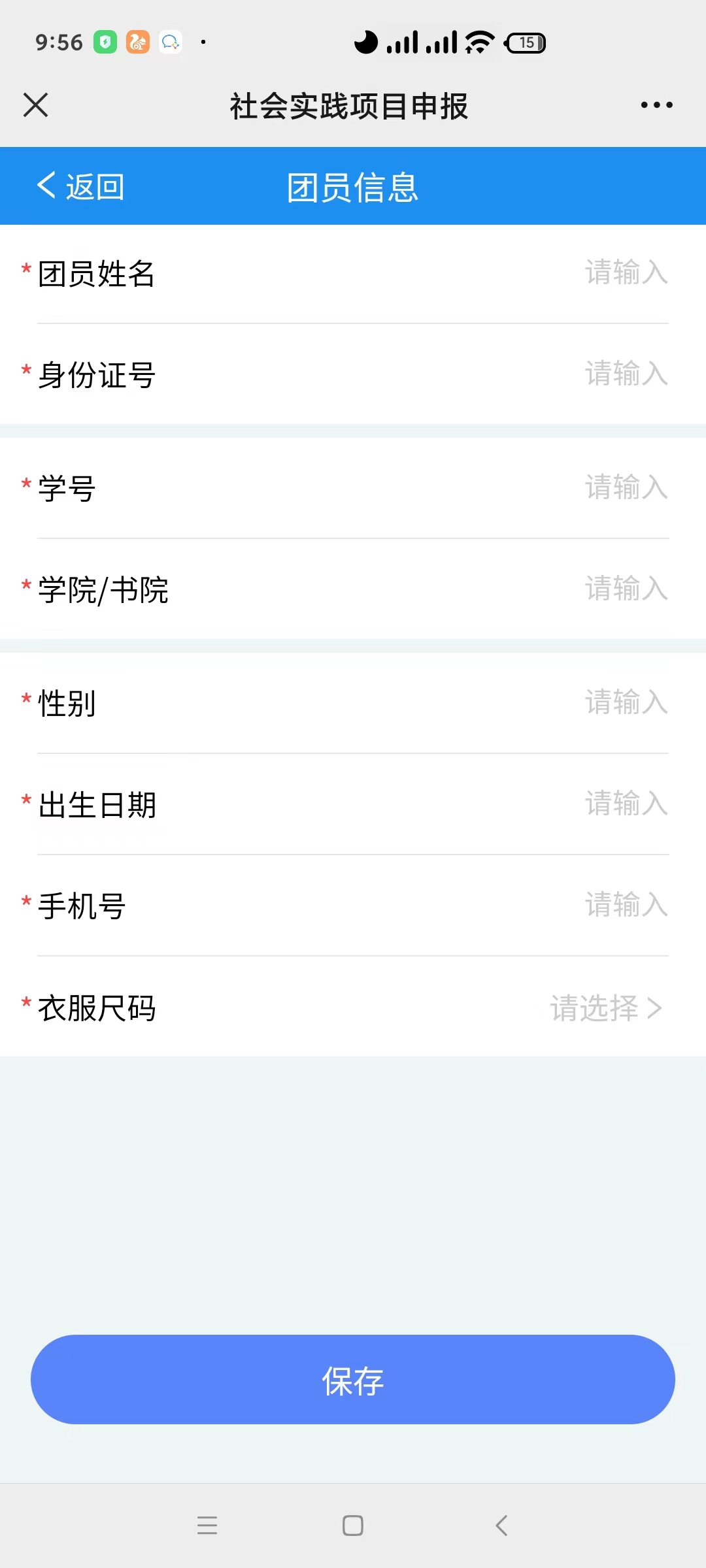 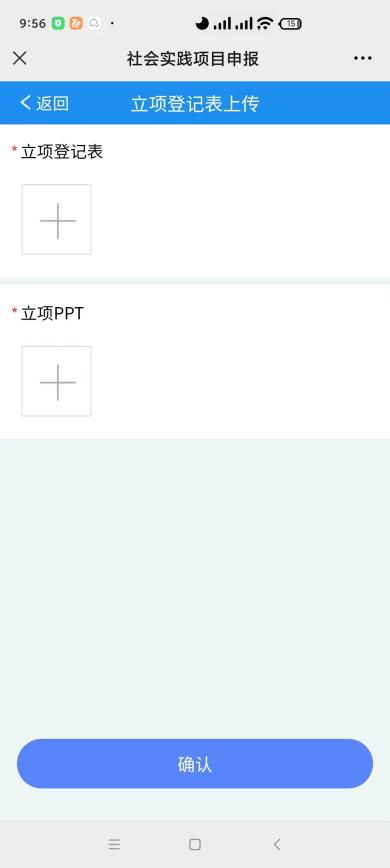 所有填报项填写完成检查无误后点击填报页《提交申请》按钮 完成项目申报。提交申请后项目信息不可在进行修改。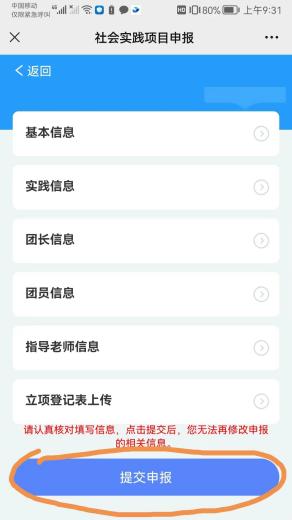 【项目查看及审批阶段（6月18日后）】企业微信激活手册一、平台基本情况各位师生需通过企业微信访问平台业务，需要企业微信进行登陆使用。二、企业微信下载方式手机端下载方式①苹果手机：进入App Store商店-搜索“企业微信”-选择不加其他标识的版本下载使用。②安卓手机：进入各大应用市场-搜索“企业微信”-选择不加其他标识的版本下载使用。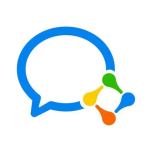 PC端下载方式（PC端登录需手机扫码，请优先在手机上下载）①在任意浏览器输入企业微信官网：work.weixin.qq.com。②在任意应用下载器中搜索企业微信。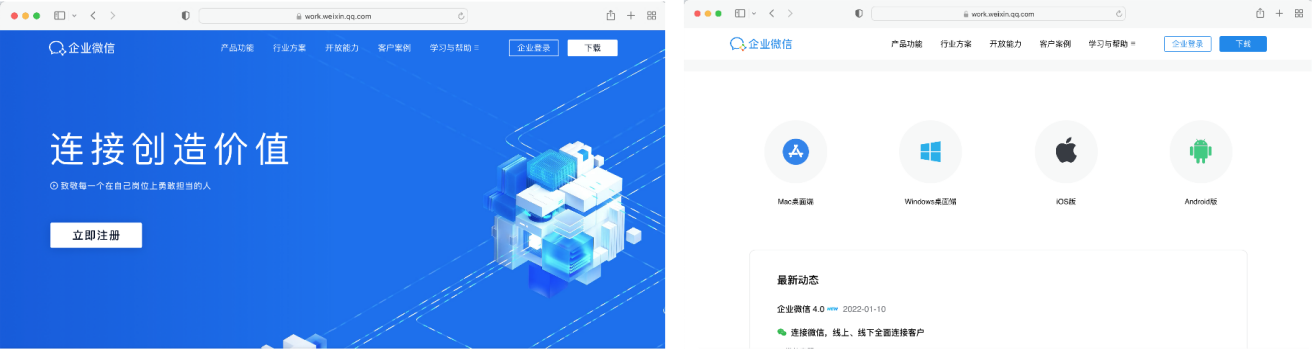 三、企业微信登陆方式第一步：请各位师生必须使用手机号登陆使用手机端打开企业微信，点击页面最下方的【手机号登录】。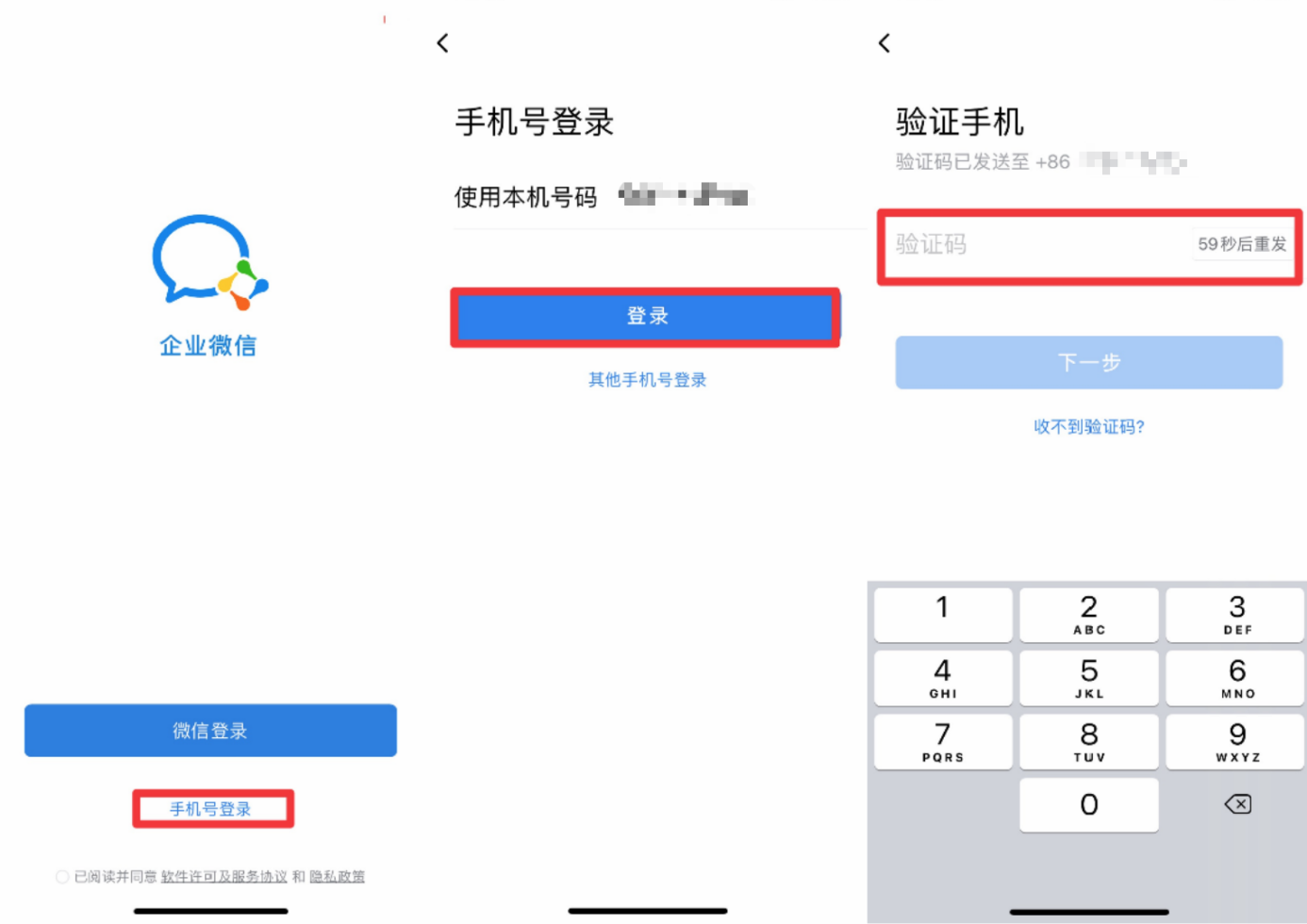 第二步：进入架构前请检查企业/团队名称是否正确后点击进入即可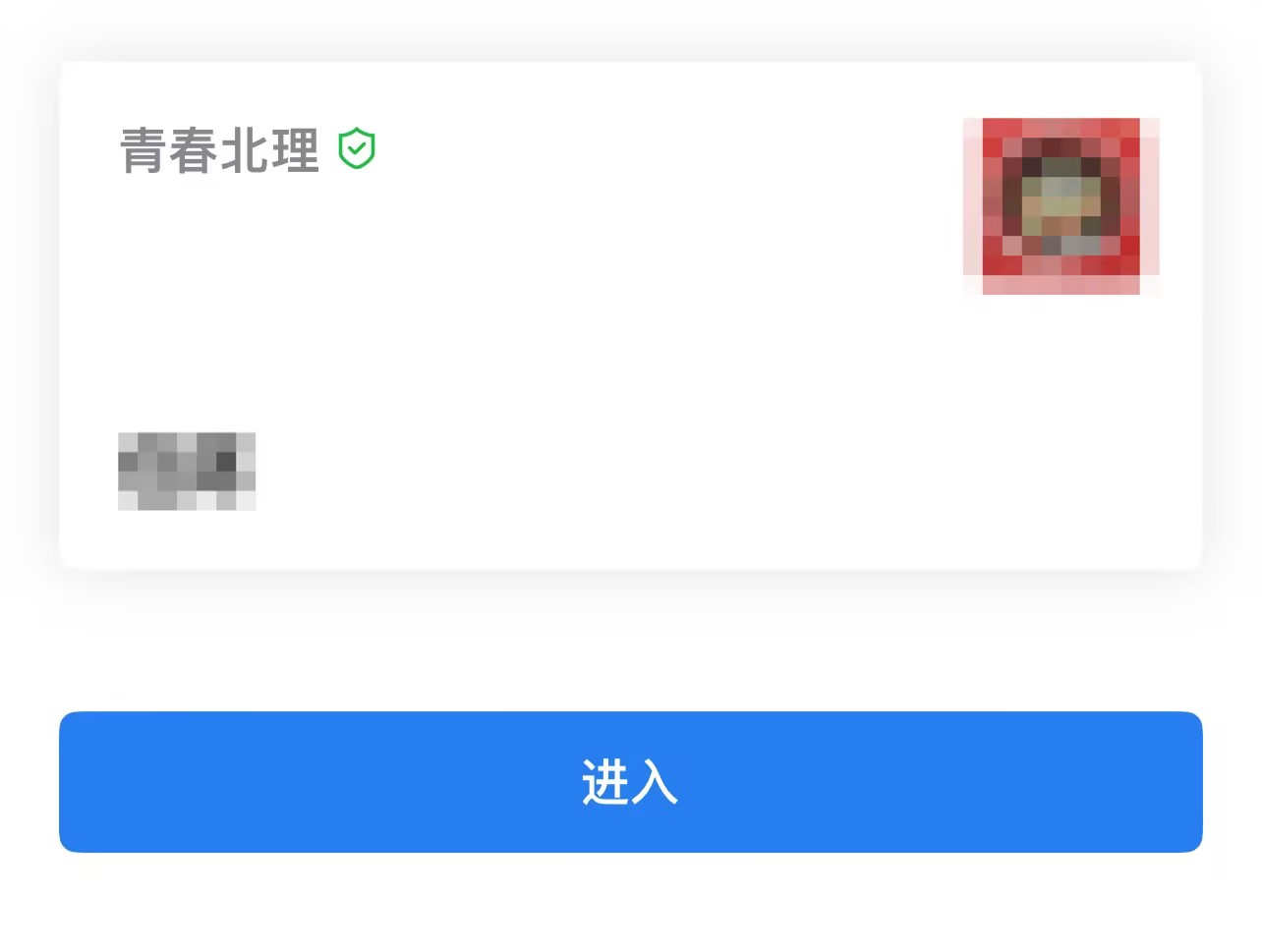 进入企微后的注意事项第一步：登录企业微信并检查架构是否正确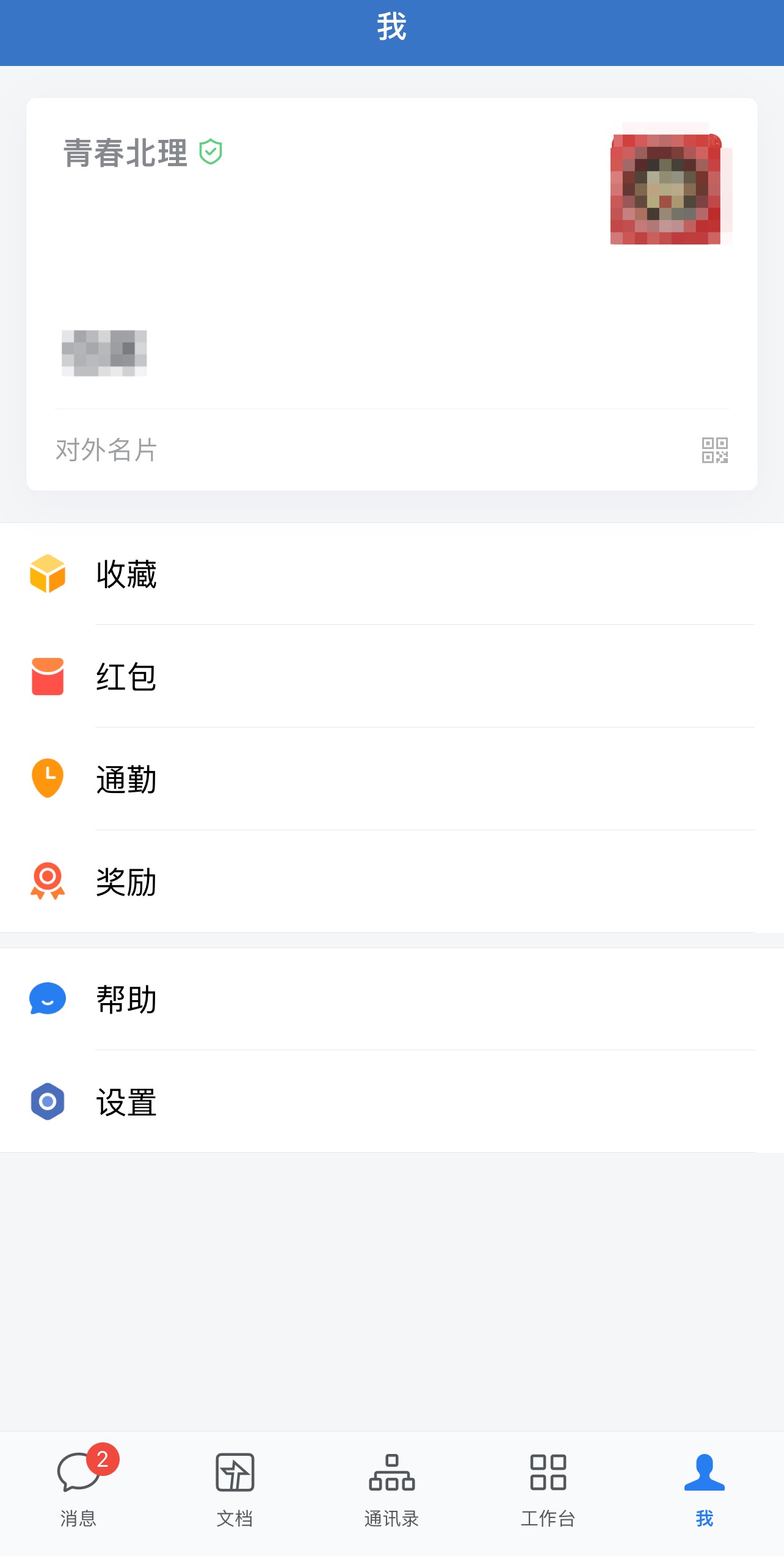 第二步：点击工作台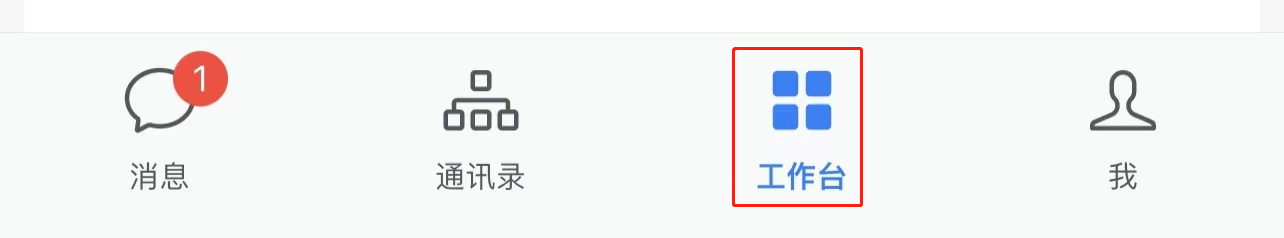 第三步：点击挑战杯项目采集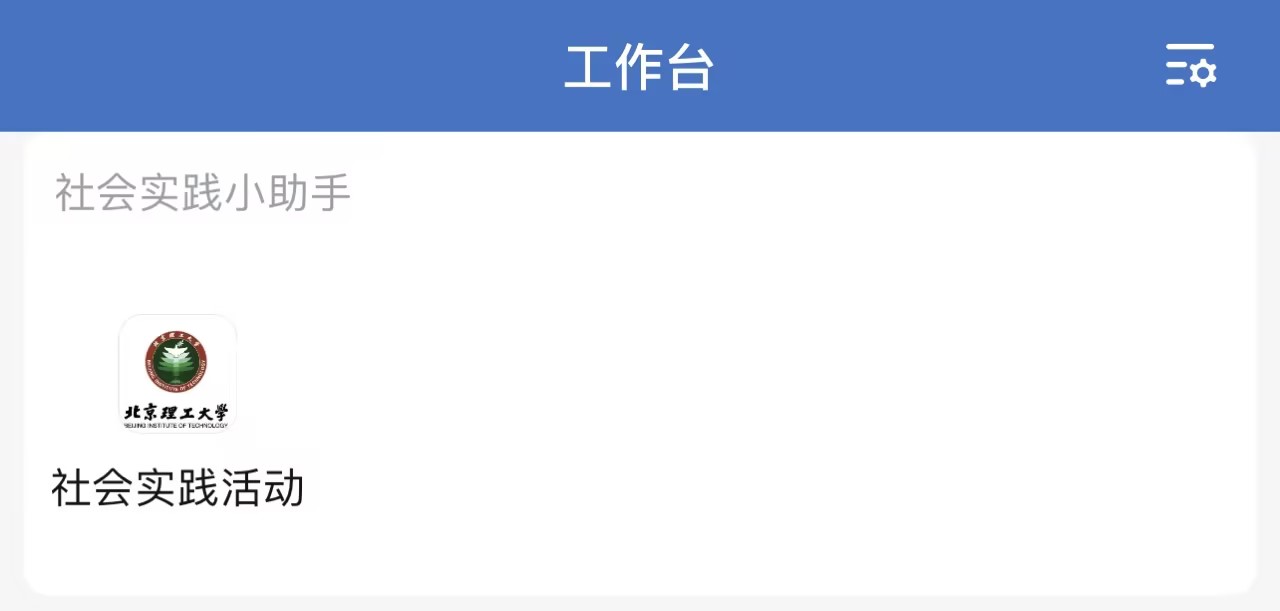 第四步：获取手机号权限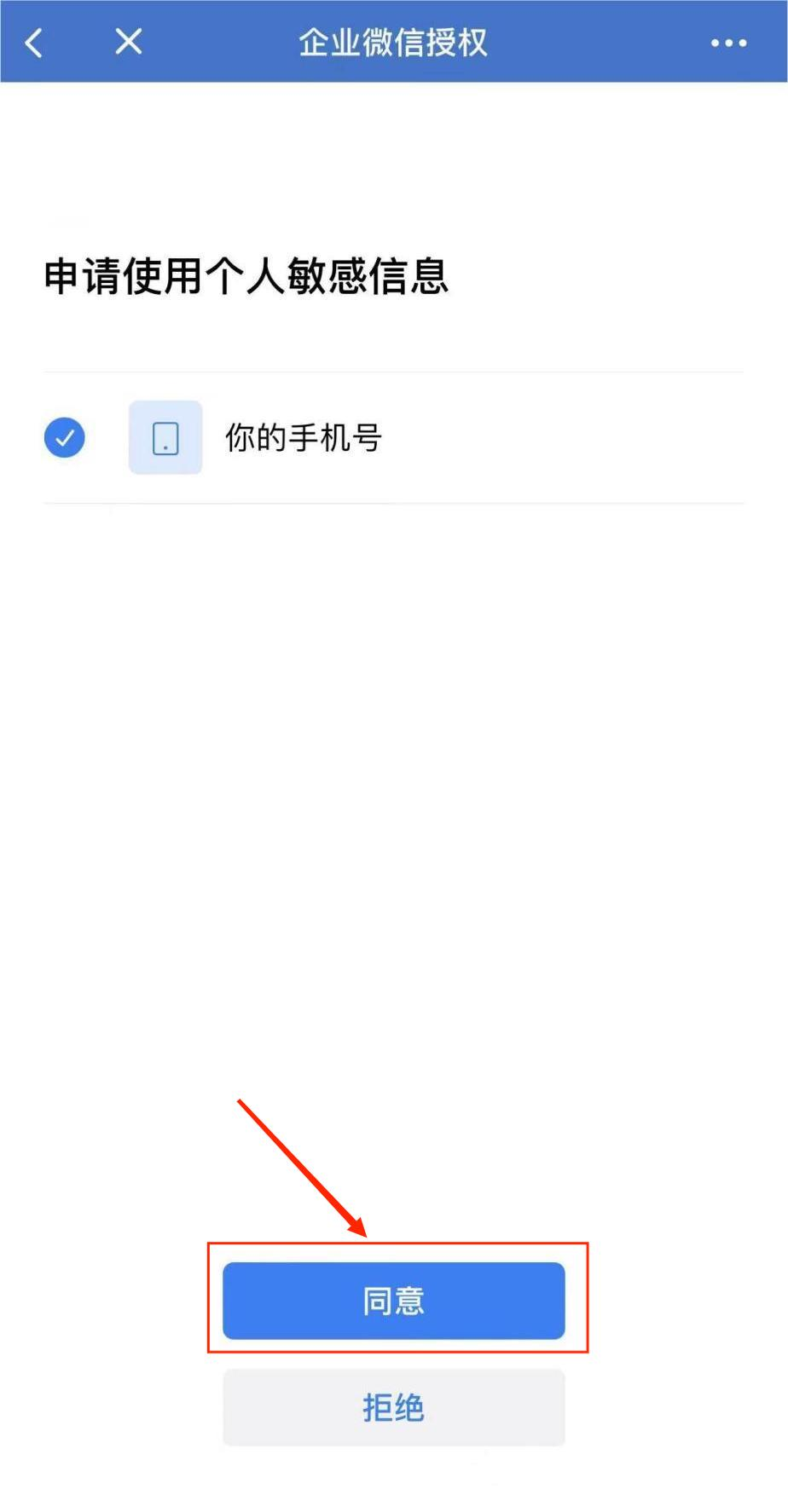 第五步：根据实际情况进行评比即可五、可能出现的问题无法登录如您显示需同事辅助验证或旧设备扫码验证，请按照下方步骤进行登录第一步：用电脑登录以下界面https://work.weixin.qq.com/wework_admin/register_wx?from=loginpage第二步：随便申请一个企业，最后让你绑定管理员的时候，用你这个登不上企业微信的微信扫。此时你就成为了，刚注册的新企业的管理员。 然后又提示你，你要用短信验证绑定升级。你的这个登不上企业微信的微信，就和你这个手机号，绑定完成了第三步：回到手机企业微信。用刚才绑定的微信登录，此时，就多了一项手机短信验证。 你短信验证一下刚才新绑定的手机号，就不需要只用原手机扫码登陆了。最后收尾：登录后，切换老企业，注销新企业完成后，请按照激活流程严格激活2、未找到架构                   2.1手机号登陆后没有挑战杯架构请查看待加入企业/团队或及时联系省级管理员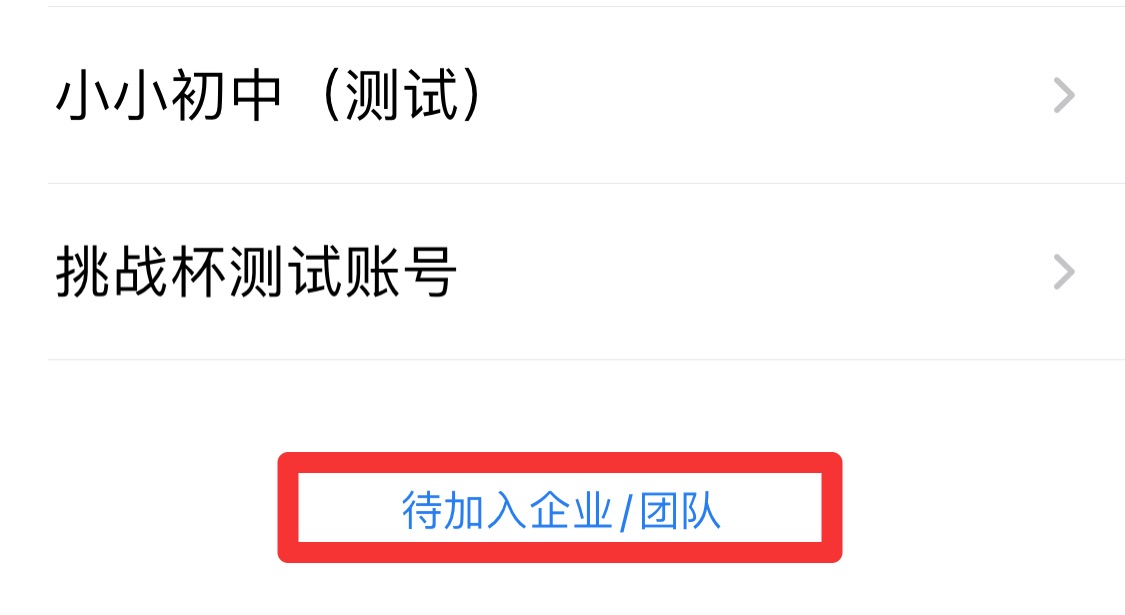 2.2进入架构前请检查企业/团队名称是否正确2.3如您之前已正常使用企业微信，请点击消息栏-左上角-切换架构或在设置中查找待加入企业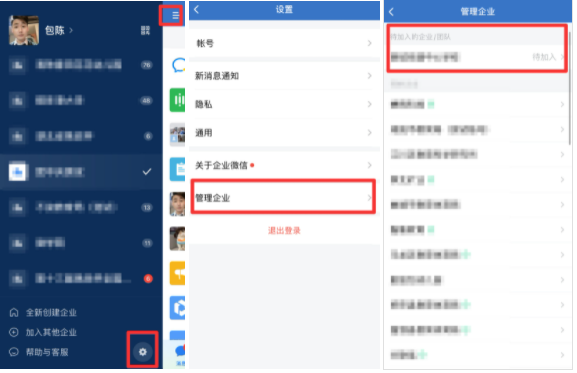 